Приложение 2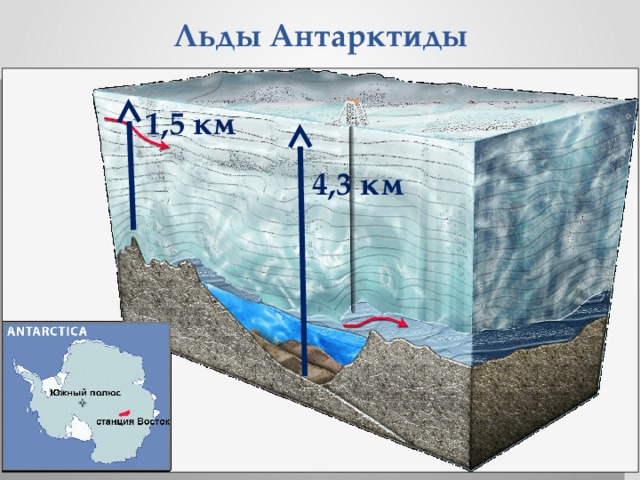 Videouroki.net